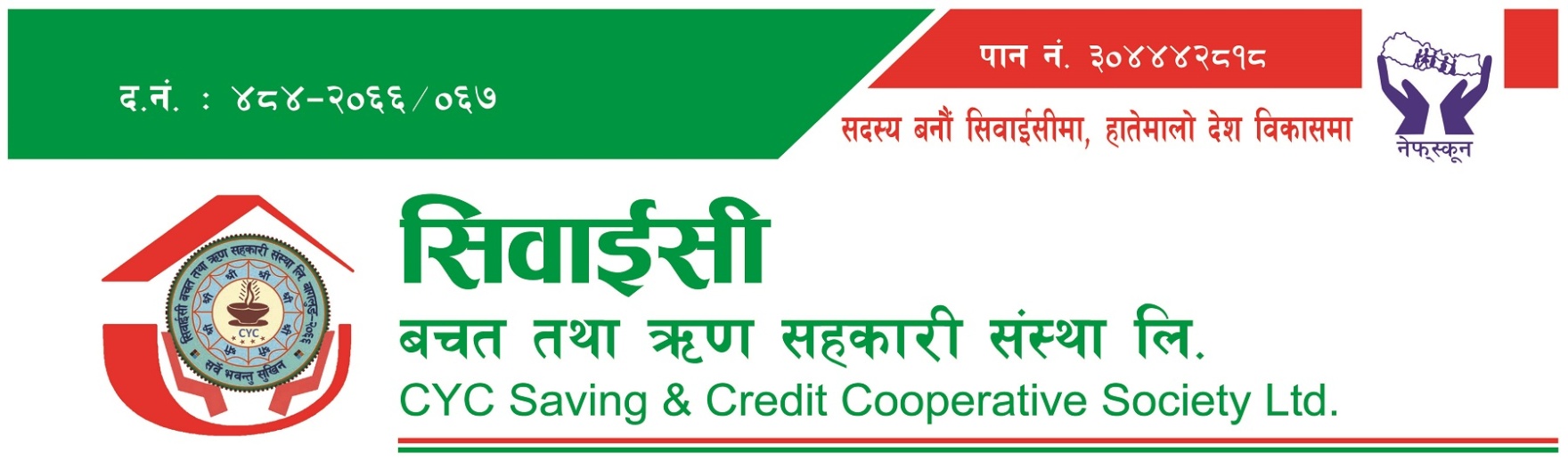 QR sf]8 cfj]bg kmf/dk;n÷kmd{sf] gfd M–k;nsf] gfd c+u|]lhdf M– 7]ufgf M– ;b:osf] gfd M– ;b:otf g+= M– vftf g+= M– k;nsf] Kofg g++M–kmf]g g++= M–O{d]n M–	=============================cflwsf/Ls x:tfIf/sfof{no k|f]hgsf] nfuL dfq M–MERCHANT ID M–===================							      	======================    ?h' ug]{                 						 k|dfl0ft ug]{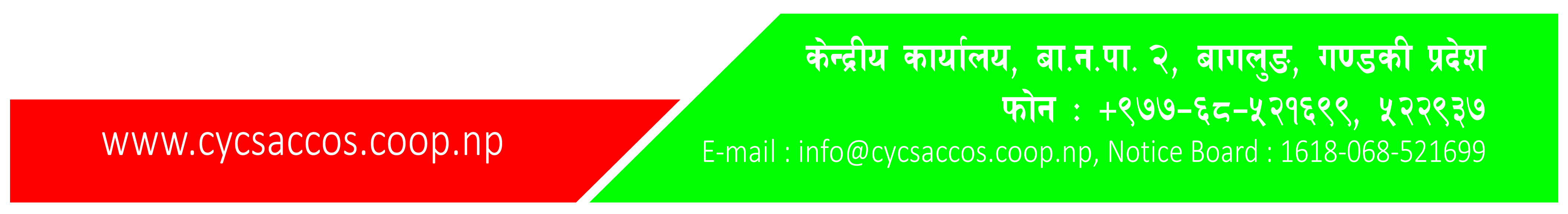 